ΕΛΛΗΝΙΚΗ ΔΗΜΟΚΡΑΤΙΑ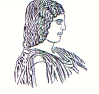 ΓΕΩΠΟΝΙΚΟ ΠΑΝΕΠΙΣΤΗΜΙΟ ΑΘΗΝΩΝΤΜΗΜΑ ΔΙΕΘΝΩΝ & ΔΗΜΟΣΙΩΝ ΣΧΕΣΕΩΝΙερά Οδός 75, 118 55, ΑθήναΠληροφορίες: Αλίκη-Φωτεινή ΚυρίτσηTηλ.: 210 5294845FAX: 210 5294820Διεύθυνση ηλεκτρονικού ταχυδρομείου: public.relations@aua.gr								Αθήνα, 04.7.2018ΔΕΛΤΙΟ ΤΥΠΟΥΘέμα:	 «Δράσεις Κατάρτισης και Συμβουλευτικής του Γεωπονικού Πανεπιστημίου Αθηνών στο πλαίσιο του έργου «Νέα Γεωργία για τη Νέα Γενιά»Ημερίδα με θέμα: Δράσεις Κατάρτισης και Συμβουλευτικής του Γεωπονικού Πανεπιστημίου Αθηνών στο πλαίσιο του έργου «Νέα Γεωργία για τη Νέα Γενιά», πραγματοποιήθηκε στο Συνεδριακό Αμφιθέατρο του Γεωπονικού Πανεπιστημίου Αθηνών, την Παρασκευή 29 Ιουνίου 2018.  Το Έργο «Νέα Γεωργία για την Νέα Γενιά»  πραγματοποιείται με την χορηγία του Ιδρύματος Σταύρος Νιάρχος και σε συνεργασία με το Πανεπιστήμιο Rutgers  State University of New Jersey, το Γεωπονικό Πανεπιστήμιο Αθηνών και  την  Αμερικανική Γεωργική Σχολή .
Είναι ένα μακροχρόνιο και φιλόδοξο έργο, το οποίο έχει ως κύριο στόχο την αναζωογόνηση της Ελληνικής Γεωργίας και του τομέα των τροφίμων, μέσω της επανεκκίνησης των νέων.
Στην ημερίδα παρουσιάστηκαν οι δράσεις κατάρτισης και συμβουλευτικής που εκπόνησαν επιστημονικές ομάδες του Γεωπονικού Πανεπιστημίου Αθηνών από τον Φεβρουάριο έως τον Ιούνιο του 2018 σε επιλεγμένες περιοχές της Θεσσαλίας σε περίπου 250 νέους που δραστηριοποιούνται στον αγροδιατροφικό τομέα. Στην εκδήλωση απηύθυναν χαιρετισμό ο Γενικός Γραμματέας Αγροτικής Πολιτικής και Κοινοτικών Πόρων, του Υπουργείου Αγροτικής Ανάπτυξης και Τροφίμων κος Χαράλαμπος Κασίμης, η Υποδιευθύντρια της Διαχείρισης Προγραμμάτων, του Ιδρύματος  Σταύρος Νιάρχος, κα Εύα Πολυζωγοπούλου, η κα Έφη Λαζαρίδου του Πανεπιστημίου Rutgers, η κα Ευδοκία Κρυσταλλίδου της Αμερικανικής Γεωργικής Σχολής και η Αναπληρώτρια Πρύτανη Φοιτητικής Μέριμνας, Ακαδημαϊκών Συνεργασιών και Διασύνδεσης κα Μαρία Καψοκεφάλου.Οι παρευρισκόμενοι είχαν την ευκαιρία να ενημερωθούν για δράσεις όπως η αιγοπροβατοτροφία και γαλακτοκομία-Τυροκομία από τον Καθ.κ.  Κ. Φεγγερό, τα Αρωματικά και Φαρμακευτικά Φυτά από την Καθ. κ. Φ. Οικονόμου, η Μελισσοκομία από τον Καθ. κ. Π. Χαριζάνη και η Αειφόρος Καλλιέργεια των Ψυχανθών από τον κ. Η. Τραυλό.  Παρουσιάστηκαν οι δράσεις του θερινού σχολείου από την Καθ. Μ. Καψοκεφάλου και τους συμμετέχοντες φοιτητές.  Επιπροσθέτως ακολούθησε εισήγηση από τον Καθ. κ. Τσιμπούκα και τον Καθ. κ. Ζωγραφάκη για τις δράσεις συμβουλευτικής στο ΓΠΑ και τις νέες υποδομές εξωστρέφειας του Πανεπιστημίου.  Η εκδήλωση έληξε με συζήτηση για τις δράσεις κατάρτισης και Συμβουλευτικής για το νέο αγρότη-επιχειρηματία του μέλλοντος στην οποία συμμετείχαν παραγωγοί της Θεσσαλίας, φορείς του αγροδιατροφικού τομέα και παράγοντες της τοπικής αυτοδιοίκησης και της βιομηχανίας με συντονισμό η  Αναπληρώτρια Πρύτανη Φοιτητικής Μέριμνας, Ακαδημαϊκών Συνεργασιών και Διασύνδεσης κα Μαρία Καψοκεφάλου και μέλος της ομάδας συντονισμού του έργου «Νέα Γεωργία για τη Νέα Γενιά» . Μετά το τέλος της ημερίδας ακολούθησε ελαφρύ γεύμα, όπου οι συμμετέχοντες είχαν την ευκαιρία να δοκιμάσουν εκλεκτά παραδοσιακά εδέσματα και να ανταλλάξουν απόψεις σε ένα ευχάριστο και δημιουργικό περιβάλλον.